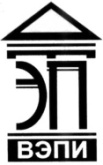 Автономная некоммерческая образовательная организациявысшего образования«Воронежский экономико-правовой институт»(АНОО ВО «ВЭПИ»)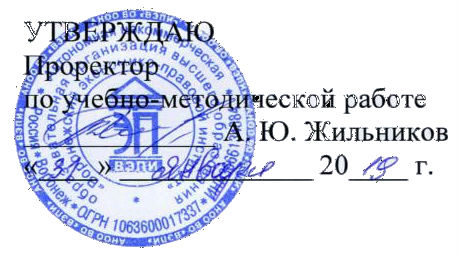 ФОНД ОЦЕНОЧНЫХ СРЕДСТВ ПО ДИСЦИПЛИНЕ (МОДУЛЮ)	Б1.Б.11 Менеджмент	(наименование дисциплины (модуля))	38.03.02. Менеджмент	(код и наименование направления подготовки)Направленность (профиль) 	Менеджмент организации		(наименование направленности (профиля))Квалификация выпускника 	Бакалавр		(наименование квалификации)Форма обучения 	Очная, заочная		(очная, очно-заочная, заочная)Рекомендован к использованию Филиалами АНОО ВО «ВЭПИ»	Воронеж2019Фонд оценочных средств по дисциплине (модулю) рассмотрен и одобрен на заседании кафедры менеджмента, год начала подготовки – 2019.Протокол заседания от « 18 »  января  2019 г. №  6Фонд оценочных средств по дисциплине (модулю) согласован со следующими представителями работодателей или их объединений, направление деятельности которых соответствует области профессиональной деятельности, к которой готовятся обучающиеся: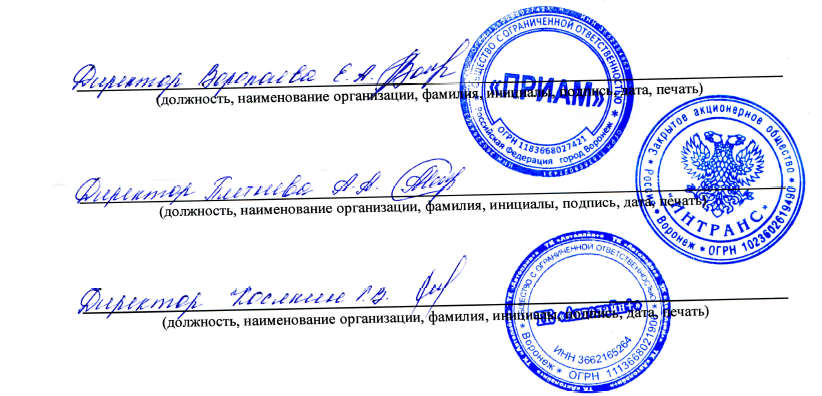 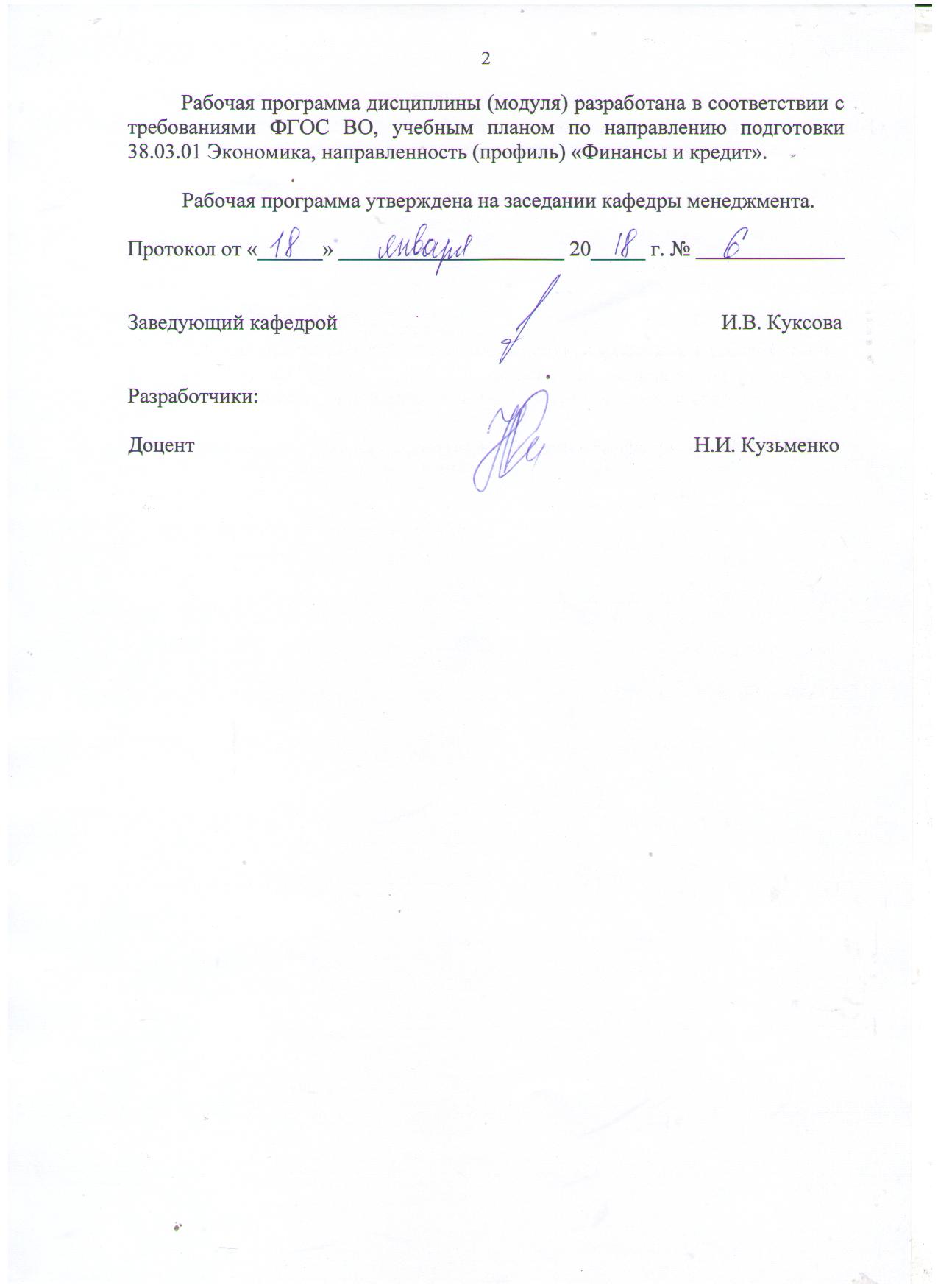 Заведующий кафедрой                              	И. В. КуксоваРазработчики:Профессор                                                                                      И. В. Куксова1. Перечень компетенций с указанием этапов их формирования в процессе освоения ОП ВОЦелью проведения дисциплины Б1.Б.11 «Менеджмент» является достижение следующих результатов обучения:В формировании данных компетенций также участвуют следующие дисциплины (модули), практики и ГИА образовательной программы 
(по семестрам (курсам) их изучения):- для очной формы обучения:- для заочной формы обучения:Этап дисциплины (модуля) Б1.Б.11 «Менеджмент» в формировании компетенций соответствует:- для очной формы обучения –  3,4 семестру;- для заочной формы обучения – 2 курсу.2. Показатели и критерии оценивания компетенций на различных этапах их формирования, шкалы оцениванияПоказателями оценивания компетенций являются следующие результаты обучения:Порядок оценки освоения обучающимися учебного материала определяется содержанием следующих разделов дисциплины (модуля):Критерии оценивания результатов обучения для текущего контроля успеваемости и промежуточной аттестации по дисциплинеШкала оценивания индивидуального заданияШкала оценивания тестаШкала оценивания рефератаШкала оценивания кейсаКритерии оценивания ответа на билет:Оценка «отлично» выставляется обучающемуся, если:даны исчерпывающие и обоснованные ответы на все поставленные вопросы, правильно и рационально (с использованием рациональных методик) решены соответствующие задачи;в ответах выделялось главное, все теоретические положения умело увязывались с требованиями руководящих документов;ответы были четкими и краткими, а мысли излагались в логической последовательности;показано умение самостоятельно анализировать факты, события, явления, процессы в их взаимосвязи и диалектическом развитии;показаны знания, умения и владения по компетенциям дисциплины согласно критериям и показателям оценки по каждой компетенции в согласно соответствующей оценке.Оценка «хорошо» выставляется обучающемуся, если:даны полные, достаточно обоснованные ответы на поставленные вопросы, правильно решены практические задания;в ответах не всегда выделялось главное, отдельные положения недостаточно увязывались с требованиями руководящих документов, при решении практических задач не всегда использовались рациональные методики расчётов;ответы в основном были краткими, но не всегда четкими,показаны знания, умения и владения по компетенциям дисциплины согласно критериям и показателям оценки по каждой компетенции согласно соответствующей оценке.Оценка «удовлетворительно» выставляется обучающемуся, если:даны в основном правильные ответы на все поставленные вопросы, но без должной глубины и обоснования, при решении практических задач обучающийся использовал прежний опыт и не применял новые методики выполнения расчётов, однако на уточняющие вопросы даны в целом правильные ответы;при ответах не выделялось главное;ответы были многословными, нечеткими и без должной логической последовательности;на отдельные дополнительные вопросы не даны положительные ответы; показаны знания, умения и владения по компетенциям дисциплины согласно критериям и показателям оценки по каждой компетенции согласно соответствующей оценке.Оценка «неудовлетворительно» выставляется обучающемуся, если не выполнены требования, соответствующие оценке «удовлетворительно», в том числе обучающийся не демонстрирует знания, умения и владения по компетенциям дисциплины.Критерии оценки курсовых работНа «отлично» оценивается работа, в которой преподавателем отмечен высокий уровень по всем видам работ. Это касается подбора литературы, теоретического уровня, самостоятельности анализа фактического, цифрового и статистического материала, построения и грамотного изложения текста, адекватности выводов, проведенному исследованию, оформлению литературы, приложения и т.д. Другими словами соблюдения всех требований, представленных в данных методических указаниях.Оценку «хорошо» получает работа, в которой достаточно полно освещены все основные направления исследования, но имеющая незначительные недостатки в раскрытии содержания вопросов, оформлении и другие.«Удовлетворительно» получают работы, в которых в целом правильно, но поверхностно или непоследовательно раскрываются вопросы темы; отсутствует собственная точки зрения по рассматриваемой проблеме; обнаружены ошибки и расчетах; отсутствует анализ и сделаны выводы, несоответствующие проведенному исследованию; использована устаревшая литература.Оценка «неудовлетворительно» ставится если обучающийся не смог раскрыть содержание темы, ответить на поставленные комиссией или преподавателем вопросы, проявил полное незнание темы и материала по ней. 	Критерии «зачтено»: 		- даны исчерпывающие и обоснованные ответы на все поставленные вопросы, правильно и рационально решены соответствующие задачи;в ответах выделялось главное;ответы были четкими и краткими, а мысли излагались в логической последовательности;показано умение самостоятельно анализировать факты, события, явления, процессы в их взаимосвязи;показаны знания, умения и владения по компетенциям дисциплины Критерии «не зачтено» - обучающийся не демонстрирует знания, умения и навыки по компетенциям дисциплины.3. Типовые контрольные задания или иные материалы, необходимые для оценки знаний, умений, навыков и (или) опыта деятельности, характеризующих этапы формирования компетенцийПримерные темы рефератовОрганизационный механизм управления: содержание, элементы и факторы формирования. Целевой подход к управлению: содержание, основные понятия (ценности, цели, политика, решения) и особенности применения. Специфика ситуационного подхода к управлению: особенности и сферы его приложения. Процессный подход в управлении организацией. Организационные структуры управления и факторы, влияющие на их выбор. Особенности и области применения бюрократических структур управления. Гибкие структуры управления: условия и сферы их применения. Программно-целевые, проектные и матричные структуры управления. Тенденции развития организационных структур управления. Особенности управленческой деятельности руководителя: методы руководства и принятия управленческих решений. «Школа научного управления» и ее значение в становлении науки управления. «Административная школа управления» и ее вклад в развитие науки управления. «Школа человеческих отношений и поведенческих наук» и ее влияние на науку управления. Внешняя среда организации, и ее влияние на эффективность управления. Внутренняя среда организации и особенности ее управления. Общие и частные функции управления: взаимодействие и взаимообусловленность. Система функций управления: состав и содержание, системная взаимосвязь функций управления и общего руководства. Планирование как вид управленческой деятельности по определению перспектив развития организации. Организация как функция управления. Мотивация как функция управления. Принципы управления (сравнительный анализ различных точек зрения). Методы анализа внешней и внутренней сред организации. Система управления Г. Форда и подходы к управлению А. Слоуна. Функции управления и функциональные области (сравнительный анализ различных взглядов). Стратегическое управление в организации. Оперативное управление деятельностью организации. Роль разделения труда, делегирования полномочий и диапазона контроля при формировании организационных структур. Система мотивации на предприятии. Роль различных видов контроля в организации. Административные методы управления. Пример индивидуального заданияЗадание 1. Письменно раскройте содержание вопросов:Управленческий уровень определяется как:В понятие менеджмента входит:В понятие управление маркетингом входит:Власть в организации основана на:Власть в организации реализуется с помощью:Деловое общение рассматривается в единстве трех сторон:Риск-менеджмент включает в себя:Менеджер это сотрудник организации, который:Под эффективностью управленческой деятельности понимается:Задание 2. Провести организационный аудит организации. Методические рекомендации по выполнению индивидуального задания. Провести контроль функционирования процесса управления организации на основе известных законов и принципов управления организацией как процесса и как явления. Объектом изучения являются:   а) Организационная структура управления организацией.   б) Структура управленческой деятельности.   в) Управление людьми. Ход выполнения задания:     а) Ознакомление с содержанием  и технологией проведения организационного аудита.    б) Посещение организации (по выбору - случайное или по договоренности).     в) Интервью с руководителем организации или заместителем оп подготовленным вопросам ( вопросы подготовить исходя из задания).      Выявление сильных и слабых сторон организации:     Сильные стороны: компетентность руководителей всех уровней; достаточность финансовых ресурсов; совершенная технология; высокая трудовая этика и др.    Слабые стороны: устаревшее оборудование; высокие производственные издержки; отсутствие четких стратегий развития; устаревшая организационная структура; слабые     представления о рынке и др.     Сильные стороны - то, что обеспечивает организации отрыв от конкурентов.    Слабые - то, что не позволяет ей достичь преимуществ над конкурентами.    Составить  отчет.Задание 3. Определите проблемы, с которыми сталкиваются предприниматели, руководители фирм, предприятий и организаций в современных условиях  с помощью анкетирования.Пример кейсаКейс 1. Только что открылась новая вакансия. Она кажется Вам очень заманчивой, хотя у Вас нет опыта в такого рода деятельности. Но так как Вы хорошо себя зарекомендовали, друзья убеждают Вас решиться на это. Вам кажется, что способности позволяют Вам занять эту должность, даже с недостаточным опытом. Как Вы поступите?	Кейс 2. Вам предлагают повышение. Новая должность выше оплачивается и весьма престижна. Но Вы не знаете, будет ли эта работа доставлять Вам удовлетворение, более того, предполагаете, что не будет. Как Вы поступите?Кейс 3. Ваш друг охотно и подолгу может что-нибудь мастерить, читать журналы об устройстве машин и механизмов, другими словами, он интересуется техникой. Вы же охотно ходите в музеи, театры, очень легко знакомитесь с людьми, Вам не составляет труда убедить сверстников или младших поступать так, а не иначе.Решая вопрос о поступлении в вуз, Ваш друг уговаривает Вас  поступать вместе с ним в технический университет, который находится в Вашем регионе. Как Вы поступите?	Пример тестов1. Основу «старой» управленческой парадигмы составляла:а) зависимость производства от поставщиков;б) зависимость распоряжения собственностью от государства;в) зависимость распределения выпускаемой продукции от цен на мировом рынке.2. Организационная структура управления это:а) взаимосвязь управленческих ступеней и звеньев организации;б) зависимость формальных отношений от неформальных;в) коммуникации в организации;г) субъект управления.3. Методы управления подразделяются на:а) текущие и перспективные;б) обязательные и неформальные;в) правовые и мотивирующие;г) уголовные и круглые.4. Виды организационных структур зависят это:а) количества производственных заданий;б) количества производственных помещений;в) количества управленческих ступеней и звеньев организации;г) количества отработанных нормочасов.5. Функции менеджмента осуществляются:а) в соответствии с производственной необходимостью;б) в соответствии с изменениями в окружающей среде;в) в соответствии с занимаемой должностью;г) в соответствии с планом работ организации.6. Первая школа научного менеджмента возникла:а) в конце ХХ века в Австралии;б) в начале ХХ века в Японии;в) в начале ХХ века в Америке;г) в начале ХХI века в России.7. Комплексный подход к организации управления опубликовал в своей книге: «Двенадцать принципов производительности»:а) Ф. Тейлор;б) К. Маркс;в) Г. Эмирсон;г) Г. Форд.8. А. Файоль впервые разделил весь комплекс работ по руководству предприятием на шесть видов деятельности, в том числе:а) экологической;б) спортивной;в) коммерческой;г) международных отношений.9. Суть концепции школы «человеческих отношений» заключается в:а)серьезности производственного задания;б) тщательном учете неформальных аспектов организации;в) подборе кадров;г) умении правильно определить соотношение женщин и мужчин в организации.10. Школу «поведенческих наук» называют «теорией человеческих ресурсов» потому, что:а) данный подход характеризует различные аспекты социального взаимодействия, мотивации, лидерства, коммуникаций;б) данный подход характеризует соотношение власти и управления;в) данный подход характеризует зависимость качества и количества «человеческих ресурсов»;г) данный подход характеризует отношения между руководством и подчиненными организации.11. В наибольшей степени к понятию бюрократии идеального типа приближаются организации:а) В организации образуются неформальные группы, которые стихийно вырабатывают собственные нормы поведения.б) Организацию организует форма правления с жестко отработанными процедурами.в) Все официальные лица организации совместно участвуют в продуктивном выполнении целей, выдвигая лидеров и фаворитов из своей  среды по профессиональным качествам и опыту, а не по старшинству и достижениям.12.  Что первично: человек или организацияа) Организация выводит человека в “люди”.б) Человек своим трудом создает имидж организации.в) Человек - центр организации. Реализация потребностей и интересов людей очень выгодно организации, т.к. она получает значительно больше от высокопроизводительного и творческого труда своих работников.13. Бюрократическую теорию организации как лучшую форму организации обосновал:а)Альфред Маршаллб) Герберт Саймонв) Макс Веберг) Френк Найт14.  Какая из данных характеристик не относится к определению организации:а) Совокупность участников.б) Согласие или несогласие относительно целей.в) Формальная координация, определяющая структуру с учетом ее сложности (иерархии), правил и процедур и степени организации.15. Целью организации является:а)получение прибыли;б) приобретение дополнительных льгот;в) производство и реализация нужных людям изделий. Список вопросов к зачётуПонятие и сущность управления. Виды управления. Предмет и задачи менеджмента. Наука управления как область комплексных междисциплинарных исследований. Управление как профессия. Профессионализация управления и «менеджмент». Понятие «научного менеджмента» и задачи науки управления. Управленческая деятельность, ее содержание и специфика. Управление как процесс и как субъектно-объектное отношение. Система знаний науки управления. Соотношение науки и искусства в теории и практике управления. Эволюция управленческой мысли в ХХ веке. «Школа научного управления» и ее значение в становлении науки управления (Ф. У. Тейлор). Основные принципы административной школы. Административная теория А. Файоля. Социологическая концепция идеальной бюрократии М. Вебера. Бюрократия и бюрократизм. Административная концепция В. Вильсона. Школа «человеческих отношений» в теории управления как социально-психологический вариант менеджмента. Понятие «социальная система». Основные свойства социальных систем.Социальное управление и его специфика. «Школа социальных систем» в науке и практике управления. Системный подход как методология современного научного исследования сложных объектов и процессов.Принципы системного подхода в управлении. Ситуационный подход и ситуационная теория. Ситуационное управление и модель организации как открытой системы. Информационный подход в управлении: методология и практика. Информация, система, обратная связь как ключевые понятия управления. Кибернетический подход в управлении. Кибернетика как наука об общих законах управления. Понятие закона управления. Основные законы управления. Закон синергии в управлении. Понятие принципа управления. Основные принципы управления.Принцип иерархии управления и иерархии связей. Принципы внутреннего и внешнего описания системы. Принцип «Черного ящика». Технология применения принципа «черного ящика» для описания сложной системы. Понятие кибернетической системы. Основные компоненты кибернетической системы. Понятия входа и выхода системы. Закон самосохранения и условия выживаемости системы (организации). Принцип экономии энтропии. Принцип наименьшего действия. Устойчивость динамических систем. Принцип Ле Шателье. Понятие внутреннего регулятора и его значение для противодействия внешним возмущениям. Сложная система и ее особенности. Управляемость сложных систем. Закон усиления регулирования и управления. Управление как антиэнтропийный процесс. Управляемость и устойчивость систем управления. «Жесткие» и «мягкие» элементы управления. Принципы централизации и децентрализации управления. Адаптация системы к изменениям внешней среды. Адаптивное управление. Адаптация и эволюция (развитие) системы на основе принципов полифинальности и эквифинальности. Закон необходимого разнообразия и его значение в управлении. «Разнообразие» системы управления как необходимое условие эффективного и оптимального управлении. Система управления как субъектно-объектное отношение. Компоненты системы управления и их характеристика. Список вопросов ко 2 экзаменуРегулирование как функция сохранения устойчивости и равновесия с внешней средой.Режимы функционирования систем управления.  Понятие регулятора. Основные типы регуляторов. Системы программного управления. Режим программного управления. Управление процессом реализации проектов и программ. Виды целенаправленных систем управления. Режимы управления. «Реактивное» управление. Режим развития объекта управления. Принцип обратной связи в управлении. Виды и типы обратной связи. Положительная и отрицательная обратная связь и их значение в деятельности (функционировании) организации. Концепция обратной связи в кибернетике. Значение и роль обратной связи в процессах управления, адаптации и самоорганизации. Реализация принципа обратной связи в социальной сфере. Концепция организационной культуры. Содержание и особенности формирования организационной культуры. Организационная культура как важнейший, уникальный управленческий ресурс. Качество и эффективность управления. Понятие технической эффективности. Экономическая эффективность. Эффективность и производительность. Анализ и оценка эффективности управления. Критерии и показатели эффективности. Экономические критерии эффективности и затраты на управление. Эффективность как условие успешности организации. «Мягкий» путь повышения эффективности. Проблема развития желания и умения каждого работника работать с максимальной отдачей сил. Понятие и сущность цели управления. Классификация целей управления. Цели и средства. Целевой подход в управлении и его основные понятия: ценности, цели, политика, решения. Определение глобальной цели и ее декомпозиция на основе метода дерева целей. Основные подходы к определению целей управления и способы целеполагания. Формулировка и измерение организационных целей. Неопределенность выбора целей. Управление и руководство в организации. Архетипы руководителя (классификация И. Ансоффа). Организационные роли руководителя (классификация Г. Минцберга). Права, обязанности и ответственность руководителя. Управление и власть в социальных организациях. Понятие влияния, власти и лидерства. Основные формы власти. Понятие и сущность организационной структуры управления. Линейные и функциональные структуры управления. Понятие структуры управления. Элементы, звенья и связи в организационной структуре управления. Современные структуры управления. Структура, организация и порядок в системах. Иерархические структуры управления, их виды, основные достоинства и недостатки. Органические (гибкие) структуры управления, их разновидности, преимущества и проблемы использования. Понятие аппарата (штаба) управления. Типы административного аппарата. Линейные и аппаратные полномочия. Организация как объект управления. Социальная подсистема организации. Типы и виды организаций как объектов управления (классические модели организации, полная модель организации). Механистическая модель объекта управления (организации): особенности управления, стили управления, «жесткие» элементы управления. Централизованное управление. Иерархическая структура управления. Органическая модель организации. Стили управления и «мягкие» эле-менты управления в органической модели. Концепция совершенствования человеческих ресурсов организации. Тенденция к децентрализации управления. Гибкие, адаптивные структуры. Основные положения концепции организации как «открытой системы». Взаимодействие открытой системы с неопределенной внешней средой. Способность открытой организации к саморегулированию и самоорганизации. Организация как процесс принятия решений, как система, предназначенная для решения проблем. Эффективность управления и эффективность принимаемых решений. Системная методология в процессе решения проблем. Организация как сложная динамическая нелинейная система. Неустойчивость стационарного состояния сложной системы. Значение (роль) малых воздействий на систему. Необходимость сочетания иерархического управления и самоуправления. Процессный подход в управлении организацией. Управленческий процесс как логически взаимосвязанная и взаимодействующая система управленческих действий. Основные виды и типы управленческих процессов. Понятие и содержание процесса управления. Общесистемные процессы управления. Управление как организационный процесс. Управленческая деятельность и режимы функционирования «системы управления». Процесс управления как процесс принятия решений. Процесс принятия и реализации управленческих решений, его содержание и основные этапы. Информация, коммуникации и связи в системе управления. Основные способы получения информации. Качество информации, и ее эффективность. Коммуникации и коммуникационный процесс в управлении. Вербальная и невербальная коммуникации. Основные информационные каналы межличностных коммуникаций. Препятствия (барьеры) обмену информацией в процессе межличностных коммуникаций. Управленческая деятельность как совокупность рутинных процессов и процессов решения проблем. Понятие и сущность функции управления. Виды и типы функций управления. Организация как одна из его основных функций управления. Элементы организации как процесса. Мотивация как функция управления. Основные концепции мотивации. Средства, способы и методы материального и нематериального стимулирования. Контроль как функция управления. Контроль состояния и деятельности объекта управления. Мониторинг и периодическая оценка ключевых показателей деятельности организации. Координация как функция управления. Связь координации с контролем и средствами коммуникации. Планирование как функция управления. Виды и типы планирования. Интерактивное планирование: принципы и основные этапы методологии интерактивного планирования. Программно-целевой подход в управлении. Методология программно-целевого планирования. Системный характер программно-целевого планирования. Понятие целевой программы. Понятие метода управления. Классификация методов управления. Научные и эмпирические методы управления. Специфические научные методы управления. Методы управления, основанные на общенаучной методологии. Системный подход, моделировании, экспериментирование (научный эксперимент). Административные и правовые методы управления. Принуждение как метод управления. Организационно-распорядительные методы управления персоналом и их правовой аспект. Экономические методы управления. Экономический механизм как основа экономических методов управления. Методы управления, основанные на использовании прямых материальных стимулов. Социально-психологические методы управления. Методы управления, основанные на использовании моральных стимулов. Поощрение и наказание. Убеждение как метод управления. Методы воздействия через культуру организации. Методы выполнения функции организация: организационно-распорядительные, экономические, социально-психологические. Методы принятия управленческих решений: количественные, качественные, смешанные (нормативные), групповые и методы принятия решений в условиях неопределенности. Технологии и их значение в развитии общества. Социальная технология как проект, как деятельность и как элемент человеческой культуры. Понятие и содержание технологии управления. Виды и типы управленческих технологий. Инициативно-программные технологии: технологи и методологии решения инновационных проблем. Примерная  тематика курсовых работСодержание и особенности управленческой деятельности Руководитель и его деловые качестваВласть и влияние в управлении Взаимодействие  руководителя и подчиненных Подходы к определению стилей управления Современные концепции стиля управления Основные рекомендации по совершенствованию стиля управленияПонятие и содержание лидерства Основные концепции ситуационного лидерства и их сравнительный анализ Рекомендации по формированию лидерского стиля Понятие эффективности управленческой деятельности Факторы эффективности в работе руководителяМетоды определения эффективности управления Базовые концепции персонал-менеджментаСистема управления персоналом Кадровая политика и ее типы Подбор, расстановка и оценка управленческих кадровКарьера менеджера и ее основные типы Оценка деятельности службы управления персоналомПонятие группы, ее формирование и динамикаРекомендации менеджерам по управлению группами Характеристика и типы личности Возраст личности как управленческий фактор Понятие и содержание организационной культуры Типология организационной культуры Управление организационной культурой Политика в деятельности промышленного предприятия и его системы управления  Информация в системе управленияВнутрифирменная система информацииСущность и принципы стратегического управления4. Методические материалы, определяющие процедуры оценивания знаний, умений, навыков и (или) опыта деятельности, характеризующих этапы формирования компетенцийЭкзамен является заключительным этапом процесса формирования компетенций обучающегося при изучении дисциплины и имеет целью проверку и оценку знаний обучающегося по теории и применению полученных знаний, умений и навыков при решении практических задач.Экзамен проводится по расписанию, сформированному учебно-методическим управлением, в сроки, предусмотренные календарным учебным графиком.Экзамен принимается преподавателем, ведущим лекционные занятия.Экзамен проводится только при предъявлении обучающимся зачетной книжки и при условии выполнения всех контрольных мероприятий, предусмотренных учебным планом и рабочей программой дисциплины.Обучающимся на экзамене представляется право выбрать один из билетов. Время подготовки к ответу составляет 30 минут. По истечении установленного времени обучающийся должен ответить на вопросы экзаменационного билета.Результаты экзамена оцениваются по четырехбалльной системе и заносятся в зачетно-экзаменационную ведомость и зачетную книжку. В зачетную книжку заносятся только положительные оценки. Подписанный преподавателем экземпляр ведомости сдаётся не позднее следующего дня в деканат.В случае неявки обучающегося на экзамен в зачетно-экзаменационную ведомость делается отметка «не явка».Обучающиеся, не прошедшие промежуточную аттестацию по дисциплине, должны ликвидировать академическую задолженность в установленном локальными нормативными актами Института порядке.Зачет служит формой проверки выполнения обучающимися освоения учебного материала дисциплины (модуля), в соответствии с утвержденными программами и оценочными материалами.Результаты сдачи зачета оцениваются по шкале: «зачтено», «не зачтено».В целях поощрения обучающихся за систематическую активную работу на учебных занятиях и на основании успешного прохождения текущего контроля и внутрисеместровой аттестации допускается выставление зачетной оценки без процедуры сдачи зачета.Зачет принимается педагогическими работниками в соответствии с закрепленной учебной нагрузкой на учебный год. В случае отсутствия по объективным причинам педагогического работника, принимающего зачет, заведующий кафедрой поручает его проведение педагогическому работнику, имеющему необходимую квалификацию. Результаты зачета заносятся в зачетно-экзаменационную ведомость. Если обучающийся не явился на зачет, в ведомости напротив фамилии обучающегося делается запись «не явился». Неявка на зачет без уважительной причины приравнивается к оценке «не зачтено».В зачетную книжку выставляется соответствующая оценка, полученная обучающимся. Заполнение зачетной книжки до внесения соответствующей оценки в ведомость не разрешается. Оценка «не зачтено» в зачетную книжку не ставится.Зачетно-экзаменационная ведомость сдается в деканат в день проведения зачета. Написание и защита курсовой работы является завершающей фазой изучения обучающимися дисциплины. Курсовая работа представляет собой самостоятельную научную работу, выполняемую под руководством преподавателя. Ее цель заключается в закреплении теоретических знаний, полученных в процессе обучения и углубления их по выбранной теме, получение навыков практического менеджмента, выработка у обучающихся навыков проведения самостоятельного исследования, умения анализировать отобранные источники, формулировать выводы и предложения на основе изученных источников и литературы. Выполнение курсовой работы способствует формированию навыков в научно-исследовательской работе, позволяет приобрести опыт применения полученных практических знаний, учит самостоятельному мышлению и умению четко и последовательно изложить свои мысли в письменной форме. В рамках курсовой работы обучающемуся предоставляется возможность получить тему, определить и изучить необходимый круг библиографических источников по выбранной теме, разработать структуру работы, в соответствии с ней сформировать текст и оформить его согласно предъявляемым требованиям.Подготовка и успешная защита курсовой работы завершает процесс освоения дисциплины.5. Материалы для компьютерного тестирования обучающихся в рамках проведения контроля наличия у обучающихся сформированных результатов обучения по дисциплинеОбщие критерии оцениванияВариант № 1Номер вопроса и проверка сформированной компетенцииКлюч ответовЗадание № 1.Менеджмент – это:Ответ:1. умение добиваться поставленных целей, используя труд, интеллект и мотивы поведения других людей, работающих в организации2. искусство3. наука + опыт4. практика управленияЗадание № 2.Является ли управление производительным трудом:Ответ:1. да, т. к. управление создает новую стоимость2. нет, это всего лишь надзор и контроль3. да, поскольку этот вид деятельности неизбежен при высоком уровне специализации производства и призван обеспечить целостность трудового организма4. нет, это всего лишь результат противоречия между наемным трудом и собственником средств производстваЗадание № 3.Планирование, организация, регулирование и контроль - это:Ответ:1. обязанность менеджера2. функции менеджмента3. этапы планирования4. новый метод управленияЗадание № 4.В теории менеджмента к функциям управления относятся:Ответ:1. контроль2. финансовый менеджмент3. маркетинг4. ценообразованиеЗадание № 5.Основоположник научной школы управления:Ответ:1. Ф.Тейлор2. А.Файоль3. Э.Мэйо4. А.БогдановЗадание № 6.Основоположник административной (классической) школы управления:Ответ:1. Ф.Тейлор2. А.Файоль3. Э.Мэйо4. А.К. АльдерферЗадание № 7.Менеджмент, как наука об управлении, стала рассматриваться с появлением:Ответ:1. современных количественных методов обоснования управленческих решений2. школы "человеческих отношений"3. достижений психологической и социологической наук, оказывающих решающее воздействие на человека в системе управления4. классической школы управленияЗадание № 8.Какая школа предусматривает три подхода к управлению: процессный, количественный и ситуационный:Ответ:1. классическая школа управления2. административная школа3. школа человеческих отношений4. школа науки управленияЗадание № 9.Какие из положений относятся к новой концепции управления компанией:Ответ:1. основная задача менеджмента - рациональная организация производства2. ориентация на качество продукции и услуг3. ситуационный подход к управлению4. основной источник прибыли – работник и производительность трудаЗадание № 10.Что представляет собой организация с позиции теории открытых систем:Ответ:1. сообщество индивидов, объединенных общей целью2. четко регламентированная структура взаимоотношений должностных позиций3. система, направленная на достижение целей функционирования4. механизм взаимодействия и адаптации к внешним воздействиям, обмен с внешней средойЗадание № 11.Внутренняя среда организации - это:Ответ:1. капитал, люди, технология2. нельзя дать точное определение, т.к. каждая организация имеет свой набор компонентов3. часть общей среды, которая находится в рамках организации4. партнёры по бизнесуЗадание № 12.К какой функции относится разработка новых товаров и услуг:Ответ:1. маркетинг2. дилерская услуга3. инновация4. производствоЗадание № 13.Кто из руководителей компании отвечает за определение цели её развития:Ответ:1. менеджеры2. совет директоров3. руководители бизнес-единиц4. все сотрудникиЗадание № 14.Конкретные конечные результаты, которые хотела бы достичь организация - это:Ответ:1. цели2. миссия3. стратегия4. тактика деятельность организацииЗадание № 15.Миссия фирмы – это:Ответ:1. максимизация прибыли2. внешнее предназначение фирмы3. цель, связанная со снижением издержек4. мотивация ее персоналаЗадание № 16.Стратегия дифференциации особенно успешна:Ответ:1. в условиях массового спроса2. в условиях, когда многие покупатели заинтересованы в особых характеристиках товара3. в условиях ценовой конкуренции4. в условиях отсутствия конкуренцииЗадание № 17.Вновь образованное предприятие направляет свои ресурсы на разработку и вывод на рынок нового товара. Какая конкурентная стратегия применяется в этом случае:Ответ:1. стратегия первопроходца2. стратегия низких издержек3. стратегия дифференциации продукции4. стратегия фокусированияЗадание № 18.Финансовая стратегия выступает в качестве:Ответ:1. ведущей стратегии2. функциональной стратегии3. корпоративной стратегии4. деловой стратегииЗадание № 19.Чем характеризуется компромисс при принятии решения:Ответ:1. установление некоего среднего результата в споре двух сторон2. уменьшением выгоды в одной области с целью уменьшения нежелательных последствий в другой3. принятием решения, учитывающего мнения независимых сил4. продвижение решения, выгодного руководителюЗадание № 20.В процессе практической работы менеджерам следует опираться на следующие виды планов:Ответ:1. оперативные2. бизнес-план3. стратегические, с обоснованием основных направлений оперативной деятельности по различным составляющим: производство, транспортировка, торговля, финансовая деятельность и др.4. взаимоувязанную систему планов с учетом оперативной деятельности и стратегии развития организацииВариант № 2Номер вопроса и проверка сформированной компетенцииКлюч ответовЗадание № 1.Бизнес-план для менеджеров организации:Ответ:1. должен быть документом, в основных чертах обеспечивающим организованность работы2. должен быть документом, жестко и однозначно регламентирующим предстоящую работу организации3. может иметь разную степень жесткой регламентации для различных иерархических уровней менеджеров: для одних планы – это «слуга», для других – «господин»4. это - декларация о намеренияхЗадание № 2.Кому необходим бизнес-план:Ответ:1. только руководителям и сотрудникам2. инвесторам, банкам, налоговой службе3. это – формальный документ, дань моде; мало, что даёт при изменчивой обстановке4. всем категориям субъектов отношенийЗадание № 3.Основные недостатки дивизиональных структур:Ответ:1. отсутствие творческих решений2. низкий уровень мотивации сотрудников3. увеличенные затраты на управление за счет повторяемости процессов4. опасность разделения системы на самостоятельные подсистемы (в бизнесе)Задание № 4.Какие основные преимущества матричных структур:Ответ:1. возможность быстрого освоения новых изделий2. эффект двойного подчинения3. возможно использование специалистов невысокого профессионального уровня4. сбалансированный кадровый состав организацииЗадание № 5.Процесс деления организации на блоки, которые могут называться отдельными отделами, отделениями или секторами, называется:Ответ:1. анализом организации2. департаментализацией3. проектированием4. интегрированиемЗадание № 6.При формировании организационной структуры соблюдение принципа единоначалия является обязательным:Ответ:1. да2. нет3. желательно4. не обязательноЗадание № 7.Линейная система управления в социальных организациях применяется для:Ответ:1. предприятий большой размерности2. предприятий средней размерности3. предприятий со сложной технологией производства4. небольших предприятийЗадание № 8.Сущность ситуационного подхода состоит в следующем:Ответ:1. знание методов профессионального управления, доказавших свою эффективность2. умение предвидеть последствия применяемых методик и концепций3. правильное интерпретирование ситуации, определение наиважнейших факторов и применение адекватных методов4. применение способов действий, вызывающих удовлетворительное отношение руководителяЗадание № 9.Аутсорсинг – это:Ответ:1. выполнение всех функций, необходимых для производственной деятельности компании2. вывод за пределы компании непрофильных функций и видов деятельности3. вывод сотрудников из штата компании-заказчика в штат компании-подрядчика4. передача всех функций сторонним организациямЗадание № 10.Для чего осуществляется делегирование полномочий подчинённым:Ответ:1. для оптимального решения комплексной задачи2. для сохранения "группового" стиля работы3. для проверки квалификации подчиненных4. для разгрузки самого руководителяЗадание № 11.Процесс регулирования разных видов деятельности, структур организации - это:Ответ:1. анализ среды и стратегическое планирование2. контроль3. мотивация4. координацияЗадание № 12.Предварительный, заключительный и текущий контроль - это:Ответ:1. этапы контроля2. методы контроля3. объекты контроля4. принципы контроляЗадание № 13.Предварительным контролем финансовых ресурсов организации является:Ответ:1. бюджет2. заключение аудиторской организации3. баланс4. финансовый отчет за прошедший период времениЗадание № 14.Система контроля качества на современном предприятии должна опираться:Ответ:1. на четко определенные нормы и допущения для конкретных процессов2. на оценку качества продукции рабочими в ходе производственного процесса3. на жесткий аппарат контроля на выходе готовой продукции4. на оценку качества продукции на всех стадиях жизненного циклаЗадание № 15.Задача предварительного контроля:1. контроль результатов выполнения плана2. контроль хода выполнения плана3. контроль готовности к выполнению плановых задач4. контроль каждой отдельной операцииЗадание № 16.Наемный профессиональный управляющий - это:Ответ:1. собственник2. предприниматель3. менеджер4. консультантЗадание № 17.Что требует от менеджера иметь креативное мышление:Ответ:1. гарантирует более устойчивое управление2. дает возможность генерировать нестандартные решения3. сокращает время на принятие решения4. снижает затраты на управлениеЗадание № 18.Какими основными чертами должен обладать такой архитип управляющего как "лидер":Ответ:1. способность определить место сбоя и принять корректирующие меры2. умение решать личностные конфликты, которые возникают при волевых решениях3. быть творческим человеком4. умение общаться с людьми, способность распознавать потенциал каждого человека и заинтересовывать его в полном использовании этого потенциалаЗадание № 19.Основная причина создания команды в организации:Ответ:1. экономия времени2. экономия человеческих ресурсов3. мода4. возможность синергииЗадание № 20.Способность оказывать влияние на отдельные личности, группы и направлять их усилия на достижение целей организации, не используя властные полномочия:Ответ:1. лидерство2. руководство3. дифференциация4. мотивацияВариант № 3Номер вопроса и проверка сформированной компетенцииКлюч ответовЗадание № 1.Метод ротации, как характерная черта национального менеджмента, наиболее часто используется в:Ответ:1. CШA 2. России 3. Англии 4. Японии Задание № 2.Стиль управления - это:Ответ:1. манера поведения и форма взаимодействия с подчиненными2. форма отношений с руководством организации3. совокупность методов для выполнения своих функциональных обязанностей4. распорядок работы учрежденияЗадание № 3.Повышению эффективности использования кадровых ресурсов способствует:Ответ:1. поведенческий подход в управлении персоналом2. использование плоских организационных структур управления3. использование организационных интеграций типа «стратегический альянс»4. снижение издержек на оплату труда персоналаЗадание № 4.Деятельность по организации выполнения подчиненными поставленных задач - это:Ответ:1. лидерство2. мотивация3. координация4. организовываниеЗадание № 5.Какие группы факторов учитываются в мотивационной  модели Ф. Герцберга:Ответ:1. социальные и мотивирующие2. гигиенические и мотивационные3. ожидания и социальной справедливости4. комплексныеЗадание № 6.Какие группы потребностей рассматриваются в модели мотивации А. Маслоу:Ответ:1. социальной справедливости2. кнута и пряника3. потребность в деньгах4. социальные, уважение личности, самоутверждениеЗадание № 7.Основные факторы модели мотивации В. Врума:Ответ:1.потребность в уважении к себе, самоутверждение и в принадлежности к социальной группе2. сложность и напряженность работы и справедливость вознаграждения3. ожидание возможности результата, ожидание возможного вознаграждения от этого результата и ожидание ценности вознаграждения 4. гигиенические факторы; факторы, связанные с характером и существом работыЗадание № 8.Что имеет первостепенное значение при назначении нового сотрудника на должность, где определяющим фактором являются технические знания:Ответ:1. образование и предшествующая деятельность2. личные качества3. психологическая совместимость кандидата с руководителем4. умение руководитьЗадание № 9.Процесс побуждения сотрудника к целенаправленным действиям:Ответ:1. планирование2. организация3. мотивация4. результаты анализа, аудитаЗадание № 10.Что является первоочередной необходимостью успешной работы сотрудника на новом месте:Ответ:1. перспектива карьерного роста2. соответствие специализации3. справедливое вознаграждение4. профессиональная и социальная адаптация Задание № 11.Что включает в себя понятие организационной культуры:Ответ:1. поведение и действия сотрудников, ценностные ориентации, символика и обряды2. уровень общей культуры общества3. уровень культуры отдельных сотрудников организации4. наличие команды единомышленниковЗадание № 12.Кто управляет формированием организационной  культуры:Ответ:1. руководители подразделений (организаций)2. все сотрудники3. неформальные лидеры организации4. никтоЗадание № 13.Почему методы прямого принуждения и страха наказания вытесняются методами социального побуждения:Ответ:1. механизм принуждения престал обеспечивать развитие производства2. стало не выгодно содержать большой штат сотрудников3. трудно подготовить менеджера, способного эффективно использовать инструменты принуждения4. рабочее движение добилось определенной защищенности от прямого принужденияЗадание № 14.Какой из подходов характеризуется учётом способностей и мотивацией людей к труду:1. структурный2. поведенческий3. линейный4. матричныйЗадание № 15.Что является признаком бюрократического управления:Ответ:1. отсутствие инициативы сотрудника, приоритета личных интересов2. блокирование предпринимательской деятельности3. формальный подход4. некомпетентность руководителяЗадание № 16.Основные черты российского менеджмента:Ответ:1. высокий научно-интеллектуальный потенциал2. реализация инновационных идей3. традиции технократического подхода к управлению4. развитие образования и профессиональной подготовки менеджеровЗадание № 17.Какими должны быть цели организации:Ответ:1. обязательно долгосрочными и труднореализуемыми2. легкореализуемыми3. конкретными и измеримыми4. не взаимосвязанными друг с другомЗадание № 18.Мотивация - это:1. внутренние ценностные представления человека2. система поощрений хорошей работы3. позиция, уклоняющая работника от целенаправленных действий4. метод побуждения людей к трудуЗадание № 19.Проблема в системе управления – это:Ответ:1. направление исследования системы управления2. совокупность информации о состоянии системы управления3. противоречие, требующее нахождения метода решения и самого решения4. кризисная ситуация, требующая немедленного принятия радикальных мерЗадание № 20.Конфликты в организации неизбежны и их надо воспринимать:Ответ:1. как должное2. конфликты надо использовать в интересах организации3. с конфликтами надо бороться во что бы то ни стало4. с конфликтами лучше не бороться: они разрешатся сами собойВариант № 4Номер вопроса и проверка сформированной компетенцииКлюч ответовЗадание № 1.Какими чертами характера должен обладать такой архетип управляющего как «администратор»?Ответ:1. быть общительным и уметь вдохновлять людей на максимальную самоотдачу2. иметь аналитический склад ума3. быть предельно объективным и полагаться на факты и логику4. методичность в работе, прогнозирование будущегоЗадание № 2.Какие основные факторы участвуют в модели мотивации В. Врума?Ответ:1. потребность в уважении к себе, самоутверждение и в принадлежности к социальной группе2. сложность и напряженность работы и уровень вознаграждения3. ожидание возможности результата, ожидание возможного вознаграждения от этого результата и ожидание ценности вознаграждения4. гигиенические факторы, факторы, связанные с характером и существом работыЗадание № 3.Какая из человеческих потребностей является главной по теории мотивации Макклелланда?Ответ:1. успех2. деньги3. свобода4. безопасностьЗадание № 4.Что относится к категории «внутреннего вознаграждения»?Ответ:1. зарплата2. карьера3. сама работа4. признание окруженияЗадание № 5.Основным правилом при определении уровня зарплаты является:Ответ:1. определенный законом минимальный уровень2. определенная штатным расписанием ставка3. уровень оплаты в фирмах конкурентах4. абсолютно точное и объектное определение характера вложенного труда и исследующая всесторонняя и беспристрастная его оценкаЗадание № 6.Основным в управлении по целям является выработка целейОтвет:1. сверху вниз по цепи инстанций2.снизу вверх3. снизу вверх и сверху вниз4. по матричной схемеЗадание № 7.Какой из подходов не относится к известным школам в управлении?Ответ:1. научное управление2. административное управление3. новая экономическая политика4. человеческие отношенияЗадание № 8.Линейная организация управления позволяет сформулировать управленческую структуру, которая является:Ответ:1. гибкой2. саморегулируемой3. стабильной и прочной4. все перечисленноеЗадание № 9.Почему именно США стали родиной современного управления?Ответ:1. отсутствие проблем с происхождением, национальностью2.поддержка идеи образования для всех, огромный рынок рабочей силы3.образование монополий4.все перечисленноеЗадание № 10.Ключевым фактором в любой модели управления являются:Ответ:1.люди2. средства производства3. финансы4. структура управленияЗадание № 11.Целью классической школы управления было созданиеОтвет:1. методов нормирования труда2. универсального принципа управления3. условий трудовой деятельности работников4. методов стимулирования производительности трудаЗадание № 12.«Отцом научного управления» часто называют:Ответ:1. А. Файоля – он опубликовал книгу «Общее и промышленное управление», где сформулированы принципы управления, в том числе разделение труда и единство командования2. Фрэнка и Лилиан Гильбертов – они выделили семнадцать основных микродвижений рабочих, назвав их терблигами; а также они разработали метод анализа микродвижений, в основу которого была положена кинограмма движений рабочего3. Ф. Тейлора – он пытался обосновать дневную норму рабочего методами хронометража и изучения его трудовых движений4. Г. Ганта – он создал график, который позволял планировать, распределять и проверять работу. Этот график явился предшественником системы сетевого планирования ПЕРТ, в которой сейчас используют ЭВМ. Он же знаменит своей системой материального стимулирования за выполненное заданиеЗадание № 13.Какой из неформальных методов прогнозирования позволяет получать наиболее ценную информацию?Ответ:1. наглядная информация2. промышленный шпионаж3. письменная информация4. информация в глобальных сетяхЗадание № 14.Технология мелкосерийного или единичного производства обычно применяется в таких компаниях какОтвет:1. «Макдональдс»2. «Форд»3. «Шелл»4. «Боинг»Задание № 15.Ступени мотивации по Маслоу – этоОтвет:1. потребность развития и признания2. потребность развития и признания, социальная потребность и потребность в защищенности, основные потребности3. социальная потребность и потребность в защищенности4. основные потребностиЗадание № 16.На какие составляющие традиционно делятся задачи организации? Ответ:1. работа с людьми2. работа с людьми и информацией3. работа с предметами и людьми4. работа с людьми, работа с людьми и информацией и работа с предметами и с людьмиЗадание № 17.Какая последовательность приоритетов позволит фирме добиться успеха:Ответ:1. люди – продукция – прибыль2. прибыль – люди – продукция3. продукция – прибыль – люди4. люди – прибыль – продукцияЗадание № 18.Правило – это:Ответ:1. последовательность действий, которые следует предпринять в конкретной ситуации, имеющей тенденцию к повторению2. гарантия выполнения конкретных действий конкретными способами в специфической единичной ситуации3. конкретно сформулированный опыт прошлого4. последовательность операцийЗадание № 19.Какова важнейшая функция управления?Ответ:1. получение максимальной прибыли2. создавать условия для дальнейшего успешного функционирования предприятия3. минимизация налоговых платежей4. завоевывание новых рынков сбытаЗадание № 20.Какой смысл вкладывается в слово «риск» при принятии решений?Ответ:1. степень значимости проблемы для общей деятельности фирмы2. степень влияния неправильно решенной проблемы на служебное положение руководителя3. уровень определенности, с которой можно прогнозировать результат4. уровень превышения своих полномочий6. Практические задачи.Задача 1.Выберите организационно-правовую форму и обоснуйте свой выбор: - для небольшого магазина бытовой техники; - мастерской по ремонту обуви; - крупного предприятия, производящего обувь; - стоматологической клиники; - строительной организацииЗадача 2.Определите, являются ли организациями следующие объекты, обоснуйте свой выбор: - автомобиль; - компания «Магинфо»; - стая перелетных птиц; - камень; - поликлиника; - кондиционер; - популяция императорских пингвинов; - семья; - группа; - организм человека; - река; - железная дорога. Выделите среди этих организаций социальные. Определите, всем ли из перечисленных объектов присущи свойства организации, охарактеризуйте эти свойства.Задача 3.«Построение профессиограммы для менеджера» Будущий менеджер заканчивает высшее учебное заведение по специальности «Менеджмент». Перед ним встает вопрос, как построить свой дальнейший жизненный путь. Постройте карьерограмму возможного карьерного пути (путей) менеджера после окончания высшего учебного заведения. Методические указания Карьерограмма - инструмент управления карьерой, представляющий собой графическое описание того, что должно происходить или происходит с людьми на различных этапах карьеры. Проводятся специальные научные исследования в заинтересованных организациях, по результатам которых строятся карьерограммы для различных специалистов и руководителей. Карьерограмма состоит из двух частей. В первой части содержится перечень должностей, выстроенных в последовательную цепочку по восходящей линии, которые менеджер может занимать в течение всей своей трудовой деятельности с указанием сроков занятия должностей в годах. Во второй - характеристика видов обучения, повышения квалификации, переподготовки кадров с указанием видов учебных заведений, факультетов, курсов, которые необходимо пройти менеджеру на карьерном пути, включая защиту диссертаций и получение ученых степеней и званий, с указанием периодов (в годах) прохождения обучения. Самостоятельное обучение также входит во вторую часть карьерограммы. Следует отметить, что сроки нахождения на отдельных должностях должны увязываться со сроками постоянного обучения. Задача 4.В практике управления актуальной задачей является рациональное распределение функций управления между руководством предприятия, функциональными и линейными под-азделениями. Цель: анализ и оценка функций управления на промышленном предприятии. Требования к выполнению: структурные подразделения и перечень должностей должны быть полностью распределены по функциям управления. Порядок выполнения: используя представленные основные функции подразделений промышленности и перечень должностей и структурных подразделений распределить их в соответствии со специальными функциями управления, представленными в табл. 1. Таблица 1 Функции управления и их отражение в организационной структуре Примерный перечень структурных подразделений1. Заводоуправление 2. Техотдел 3. Конструкторское бюро 4. Отдел новой техники 5. Производственные цехи 6. Производственно-диспетчерский отдел 7. Отдел технического контроля (лаборатория) 8. Отдел главного энергетика 9. Энергетический цех 10. Сырьевой отдел 11. Транспортный цех 12. Цеховые службы технического контроля 13. Ремонтно-строительный участок 14. Бухгалтерия 15. Юридическое бюро 16. Административно-хозяйственный отдел (АХО) 17. Отдел труда и зарплаты 18. Служба информационного обеспечения 19. Отдел кадров 20. Отдел техобучения 21. Финансовый отдел 22. Диспетчер в цехах основного производства 23. Экспериментальный цех 24. Отдел изобретательства и рационализации 25. Участки основного производства 26. Отдел стандартизации и нормализации 27. Отдел материально-технического снабжения 28. Ремонтно-механический цех 29. Отдел капитального строительства 30. Склады сырья, материальных ценностей и готовой продукции 31. Участки вспомогательного производства 32. Отдел главного механика 33. Планово-экономический отдел 34. Экономисты в цехах 35. Отдел охраны труда и техники безопасности 36. Хозяйственные и бытовые цехи (участки) 37. Канцелярия 38. Архив 39. Бюро пропусков 40. Отдел сбыта 41. Служба маркетинга Примерный перечень должностей 1. Линейное руководство 1.1 Директор 1.2 Главный инженер 1.3 Заместители директора 1.4 Начальник производства (зав. производством) 1.5 Начальник производственно- технического (технического) отдела 1.6 Главный энергетик 1.7 Начальник производственно-диспетчерского отдела 1.8 Зав. отделом научно-технической информации, рационализации и изобретательства 1.9 Главный механик 1.10 Заместитель главного механика 1.11 Заместитель главного энергетика 1.12 Начальник отдела технического контроля 1.13 Заместитель начальника отдела технического контроля 1.14 Начальник ремонтно-строительного участка 1.15 Начальник бюро стандартизации и нормализации 1.16 Начальник конструкторского бюро 1.17 Начальник ремонтно-механических мастерских 1.18 Заведующий складом 1.19 Начальник отдела по капстроительству 1.20 Заместитель начальника отдела по капстроительству проектировщики 1.21 Зав. лабораторией 1.22 Начальник ремонтно-строительного управления 1.23 Начальник административно-хозяйственного отдела 1.24 Заместитель заведующего лабораторией 1.25 Начальники участков 1.26 Начальники смен 1.27 Старшие мастера 2. Функциональное руководство 2.1 Начальник отдела маркетинга 2.2 Начальник планового отдела 2.3 Заместитель начальника планового отдела 2.4 Заместитель начальника производственно-диспетчерского отдела 2.5 Главный бухгалтер 2.6 Заместитель главного бухгалтера 2.7 Начальник отдела кадров 2.8 Начальник финансового отдела 2.9 Начальник отдела труда и зарплаты 2.10 Начальник отдела сбыта 2.11 Начальник отдела материально-технического обеспечения 3. Основное и вспомогательное производство 3.1 Диспетчер 3.2 Операторы 3.3 Мастера 3.4 Нарядчики (нормировщики) в цехах основного производства 3.5 Работники бюро стандартизации и нормализации 3.6 Работники конструкторского бюро 3.7 Сменный персонал ТЭЦ, парокотельных и компрессорных установок 3.8 Сменный персонал отдела технического контроля 3.9 Сменный персонал лаборатории 3.10 Кладовщики 3.11 Мастера ремонтно-строительного участка 3.12 Сметчики 3.13 Табельщики в цехах 4. Инженерно-технические работники и служащие 4.1 Заведующий канцелярией 4.2 Заведующий архивом 4.3 Экспедиторы 4.4 Персонал отдела маркетинга 4.5 Персонал отдела сбыта 4.6 Экономисты планового отдела 4.7 Экономист по труду и зарплате 4.8 Старший юрисконсульт 4.9 Бухгалтеры 4.10 Кассиры 4.11 Инспектора по кадрам 4.12 Машинистки 4.13 Агенты по снабжению 4.14 Экспедиторы 4.15 Заведующий гаражом 4.16 Экономисты цехов 4.17 Начальник бюро пропусков 4.18 Дежурный бюро пропусков 4.19 Начальник отдела по тех. обучению и подготовке кадров 4.20 Заведующий машинописным бюро 4.21 Секретари 4.22 Референты 4.23 Юрисконсульты 4.24 Персонал отдела материально-технического обеспечения Задача 5.Осуществить и рассчитать экономический эффект, получаемый в результате осуществления мероприятий по совершенствованию организационно-технического уровня производства на предприятии, занимающемся пошивом обуви. Исходные данные: Количество изделий по плану – 23,5 тыс. пар. Норма времени за изготовление изделия: o до внедрения мероприятий – 2,65 часов, o после внедрения мероприятий – 1,11 часов. Норма расхода сырья на 1 пару изделия: o до внедрения мероприятий – 1,57 кв. дц; o после внедрения мероприятий – 1,37 кв. дц. Цена 1 кв. дц – 0,9 ден. ед. Режим работы цеха: o эффективный фонд времени на год – 232 дня; o продолжительность смены – 8 часов. Задача 6.Рассчитать годовой экономический эффект от выпуска материала лучшего качества. Завод перешел на выпуск нового сорта краски, которая более экономно расходуется у потребителя: на единицу его изделия новой краски требуется 4 кг, в то время как расход старой краски составлял 5 кг. Годовой объем выпуска новой краски - 1600 тонн. Себестоимость одной тонны старой краски равна 1840 руб., а новой - 1960 руб. Удельные капитальные вложения по старой краске составляют 2400 руб., а по новой - 2600 руб. У потребителей краски переход на использование нового сорта требует применения специального аппарата для нанесения краски стоимостью 1200 руб. и расходующего в год 80 тонн краски. Срок службы этого аппарата - 4 года. Затраты в год на ремонт аппарата приняты равными 5% его стоимости. Годовые эксплуатационные расходы потребителя в расчете на количество изделий, обрабатываемых одним аппаратом, сокращаются: по заработной плате обслуживающего персонала на 1100 руб. и по оплате электроэнергии на 650 руб. Задача 7.Задание 1. Участники формируют команды по 7–9 человек. Знакомясь, каждый участник говорит, чем он может быть полезен для своей команды. Можно нарисовать групповой портрет команды. На листе ватмана каждый участник рисует фломастерами свой символ, обозначающий роль в команде. Задание 2. Команда выделяет значимые проблемы своего района, города, в решении которых могли бы принять участие студенты. Инструкция: Представьте, что ваша команда собралась, чтобы организовать молодежное движение: назовите свою организацию, сформулируйте ее цели и задачи (цели — чего хотим достигнуть, задачи — как будем действовать), смоделируйте проект, отражающий поле деятельности вашего движения, выберите лидера, который представит ваш проект. На выполнение данной работы отводится 20–30 минут. По истечении времени идет защита проектов. Задание 3. Группа составляет собирательный портрет личности лидера, в который входят такие качества личности, как активность, целеустремленность, коммуникабельность, ответственность и пр. Портрет современного лидера оформляется на листе и представляется от команды. Каждый участник по 10-балльной шкале оценивает развитие данных качеств у себя. Код компетенцииНаименование компетенцииОК-6способность к самоорганизации и самообразованию ОПК-3способность проектировать организационные структуры, участвовать в разработке стратегий управления человеческими ресурсами организаций, планировать и осуществлять мероприятия, распределять и делегировать полномочия с учётом личной ответственности за осуществляемые мероприятияПК-1владение навыками использования основных теорий мотивации, лидерства и власти для решения стратегических и оперативных управленческих задач, а также для организации групповой работы на основе знания процессов групповой динамики и принципов формирования команды, умение проводить аудит человеческих ресурсов и осуществлять диагностику организационной культурыПК-7владение навыками поэтапного контроля реализации бизнес-планов и условий заключаемых соглашений, договоров и контрактов, умением координировать деятельность исполнителей с помощью методического инструментария реализации управленческих решений в области функционального менеджмента для достижения высокой согласованности при выполнении конкретных проектов и работНаименование дисциплин (модулей), практик, ГИАЭтапы формирования компетенций по семестрам изученияЭтапы формирования компетенций по семестрам изученияЭтапы формирования компетенций по семестрам изученияЭтапы формирования компетенций по семестрам изученияЭтапы формирования компетенций по семестрам изученияЭтапы формирования компетенций по семестрам изученияЭтапы формирования компетенций по семестрам изученияЭтапы формирования компетенций по семестрам изученияНаименование дисциплин (модулей), практик, ГИА1 сем2 сем3 сем4 сем5 сем6 сем7 сем8 семМатематикаОК-6ОК-6Экономическая теорияОК-6ОК-6Информационные технологии в менеджментеОК-6Управление персоналомОПК-3Бизнес-планированиеПК-7Стратегический менеджментПК-1Инновационный менеджментОК-6Социальное управление организациейОПК-3ПК-1Деловые коммуникацииОК-6История экономических ученийОК-6Теория организацииПК-1Организационное поведениеПК-1Документирование управленческой деятельностиПК-1ДелопроизводствоПК-1Методы принятия управленческих решенийПК-1Оценка эффективности управленческих процессовПК-1Тайм-менеджментПК-1Маркетинг персоналаПК-1Управление проектамиОПК-3ПК-7Организационное проектированиеОПК-3ПК-7Учебная практика (практика по получению первичных профессиональных умений и навыков)ОК-6ПК-7Производственная практика (практика по получению профессиональных умений и опыта профессиональной деятельности)ОПК-3ПК-1ОПК-3ПК-1ПК-7Производственная практика (преддипломная практика)ОПК-3ПК-1ПК-7Подготовка к сдаче и сдача государственного экзаменаОК-6ОПК-3ПК-1ПК-7Защита выпускной квалификационной работы, включая подготовку к процедуре защиты и процедуру защитыОК-6ОПК-3ПК-1ПК-7Подготовка публичной защиты ВКРОК-6Права человекаОК-6Наименование дисциплин (модулей), практик, ГИАЭтапы формирования компетенций по курсам изученияЭтапы формирования компетенций по курсам изученияЭтапы формирования компетенций по курсам изученияЭтапы формирования компетенций по курсам изученияЭтапы формирования компетенций по курсам изученияНаименование дисциплин (модулей), практик, ГИА1 курс2 курс3 курс4 курс5 курсМатематикаОК-6Экономическая теорияОК-6Информационные технологии в менеджментеОК-6Управление персоналомОПК-3Бизнес-планированиеПК-7Стратегический менеджментПК-1Инновационный менеджментОК-6Социальное управление организациейОПК-3ПК-1Деловые коммуникацииОК-6История экономических ученийОК-6Теория организацииПК-1Организационное поведениеПК-1Документирование управленческой деятельностиПК-1ДелопроизводствоПК-1Методы принятия управленческих решенийПК-1Оценка эффективности управленческих процессовПК-1Тайм-менеджментПК-1Маркетинг персоналаПК-1Управление проектамиОПК-3ПК-7Организационное проектированиеОПК-3ПК-7Учебная практика (практика по получению первичных профессиональных умений и навыков)ОК-6ПК-7Производственная практика (практика по получению профессиональных умений и опыта профессиональной деятельности)ОПК-3ПК-1ПК-7ОПК-3ПК-1ПК-7Производственная практика (преддипломная практика)ОПК-3ПК-1ПК-7Подготовка к сдаче и сдача государственного экзаменаОК-6ОПК-3ПК-1ПК-7Защита выпускной квалификационной работы, включая подготовку к процедуре защиты и процедуру защитыОК-6ОПК-3ПК-1ПК-7Подготовка публичной защиты ВКРОК-6Права человекаОК-6Код компетенцииПланируемые результаты обучения (показатели)ОК-6Знать: основы профессионального самосовершенствования в менеджменте Уметь: организовать работу по повышению квалификации и профессионального мастерства в менеджментеВладеть: навыками организации деятельности по повышению квалификации и переподготовки в менеджментеОПК-3Знать: принципы и функции управления в менеджментеУметь: выбирать организационную структуру, разрабатывать стратегию управления человеческими ресурсами организации, планировать и осуществлять мероприятия,  распределять и делегировать полномочия с учётом личной ответственности за осуществляемые мероприятия в менеджментеВладеть: методами организационного проектирования, методами стратегического планирования, распределения и делегирования полномочий, технологией реализации управленческих методов и функций в менеджментеПК-1Знать: основные теории и концепции взаимодействия людей в организации, включая вопросы мотивации, групповой динамики, командообразования, коммуникаций, лидерства и власти в менеджментеУметь: мотивировать персонал для решения стратегических и оперативных управленческих задач, организовать групповую работу, проводить аудит человеческих ресурсов, осуществлять диагностику организационной культуры с позиции менеджмента Владеть: методами формирования и поддержания благоприятного психологического климата в организации с позиции менеджмента ПК-7Знать: принципы и методы функционального менеджмента с позиции менеджмента Уметь: разрабатывать и осуществлять поэтапный контроль реализации бизнес-планов и условий заключаемых соглашений, договоров и контрактов, координировать деятельность исполнителей с позиции менеджмента Владеть: методическим инструментарием реализации управленческих решений с позиции менеджмента № 
п/пНаименование раздела дисциплины (модуля)Компетенции (части компетенций)Критерии оцениванияОценочные средства текущего контроля успеваемостиШкала оценивания1Введение в курс менеджментаОК-6Подбор информационного источника для анализа.Ответы на простые (воспроизведение информации, фактов) вопросы по аналитическому заданию.Ответы на уточняющие вопросы (отвечая на которые нужно назвать информацию, отсутствующей в сообщении, но подразумевающейся)Ответы на оценочные вопросы (отвечая на которые необходимо привести критерии оценки тех или иных событий, явлений, фактов).Наглядность и иллюстративность примеров.Доказательство собственных утверждений.Общий аналитический вывод по заданию.Индивидуальное задание«отлично»«хорошо»«удовлетворительно»«неудовлетворительно»2Законы и закономерности в управлении.ОПК-3Подбор информационного источника для анализа.Ответы на простые (воспроизведение информации, фактов) вопросы по аналитическому заданию.Ответы на уточняющие вопросы (отвечая на которые нужно назвать информацию, отсутствующей в сообщении, но подразумевающейся)Ответы на оценочные вопросы (отвечая на которые необходимо привести критерии оценки тех или иных событий, явлений, фактов).Наглядность и иллюстративность примеров.Доказательство собственных утверждений.Общий аналитический вывод по заданию.Индивидуальное задание«отлично»«хорошо»«удовлетворительно»«неудовлетворительно»3Принципы менеджмента.ПК-1Подбор информационного источника для анализа.Ответы на простые (воспроизведение информации, фактов) вопросы по аналитическому заданию.Ответы на уточняющие вопросы (отвечая на которые нужно назвать информацию, отсутствующей в сообщении, но подразумевающейся)Ответы на оценочные вопросы (отвечая на которые необходимо привести критерии оценки тех или иных событий, явлений, фактов).Наглядность и иллюстративность примеров.Доказательство собственных утверждений.Общий аналитический вывод по заданию.Индивидуальное задание«отлично»«хорошо»«удовлетворительно»«неудовлетворительно»4Инструменты и методы современного менеджментаПК-7Подбор информационного источника для анализа.Ответы на простые (воспроизведение информации, фактов) вопросы по аналитическому заданию.Ответы на уточняющие вопросы (отвечая на которые нужно назвать информацию, отсутствующей в сообщении, но подразумевающейся)Ответы на оценочные вопросы (отвечая на которые необходимо привести критерии оценки тех или иных событий, явлений, фактов).Наглядность и иллюстративность примеров.Доказательство собственных утверждений.Общий аналитический вывод по заданию.Индивидуальное задание«отлично»«хорошо»«удовлетворительно»«неудовлетворительно»5Система функций менеджментаОК-6Формулировка конкретных проблем кейса.Подбор информационного источника по кейс-задаче.Рассмотрение альтернатив решения проблем кейс-задачи.Презентация решений кейса.Кейс«отлично»«хорошо»«удовлетворительно»«неудовлетворительно»6Характеристика общих и специальных функций менеджмента в организациях различной организационно-правовой формы и органах государственного и муниципального управленияОПК-3Формулировка конкретных проблем кейса.Подбор информационного источника по кейс-задаче.Рассмотрение альтернатив решения проблем кейс-задачи.Презентация решений кейса.Кейс«отлично»«хорошо»«удовлетворительно»«неудовлетворительно»7Делегирование как функция менеджментаПК-1Формулировка конкретных проблем кейса.Подбор информационного источника по кейс-задаче.Рассмотрение альтернатив решения проблем кейс-задачи.Презентация решений кейса.Кейс«отлично»«хорошо»«удовлетворительно»«неудовлетворительно»8Принятие управленческих решений как функция менеджмента.ПК-7Формулировка конкретных проблем кейса.Подбор информационного источника по кейс-задаче.Рассмотрение альтернатив решения проблем кейс-задачи.Презентация решений кейса.Кейс«отлично»«хорошо»«удовлетворительно»«неудовлетворительно»9Основы управления мотивацией в организациях различной организационно-правовой формы и органах государственного и муниципального управленияОК-6Полнота изложенияСтепень использования в работе результатов исследований и установленных научных фактовДополнительные знания, использованные при написании работы, которые получены помимо предложенной образовательной программы Уровень владения тематикойЛогичность подачи материалаПравильность цитирования источниковПравильное оформление работы Соответствие реферата стандартным требованиямРеферат«отлично»«хорошо»«удовлетворительно»«неудовлетворительно»10Коммуникация в менеджменте.ОПК-3Полнота изложенияСтепень использования в работе результатов исследований и установленных научных фактовДополнительные знания, использованные при написании работы, которые получены помимо предложенной образовательной программы Уровень владения тематикойЛогичность подачи материалаПравильность цитирования источниковПравильное оформление работы Соответствие реферата стандартным требованиямРеферат«отлично»«хорошо»«удовлетворительно»«неудовлетворительно»11Управление конфликтами в организациях различной организационно-правовой формы и органах государственного и муниципального управленияПК-1Полнота изложенияСтепень использования в работе результатов исследований и установленных научных фактовДополнительные знания, использованные при написании работы, которые получены помимо предложенной образовательной программы Уровень владения тематикойЛогичность подачи материалаПравильность цитирования источниковПравильное оформление работы Соответствие реферата стандартным требованиямРеферат«отлично»«хорошо»«удовлетворительно»«неудовлетворительно»12Управление группой в организациях различной организационно-правовой формы и органах государственного и муниципального управленияПК-7Полнота изложенияСтепень использования в работе результатов исследований и установленных научных фактовДополнительные знания, использованные при написании работы, которые получены помимо предложенной образовательной программы Уровень владения тематикойЛогичность подачи материалаПравильность цитирования источниковПравильное оформление работы Соответствие реферата стандартным требованиямРеферат«отлично»«хорошо»«удовлетворительно»«неудовлетворительно»13Управление личностью в организациях различной организационно-правовой формы и органах государственного и муниципального управленияОК-6Полнота изложенияСтепень использования в работе результатов исследований и установленных научных фактовДополнительные знания, использованные при написании работы, которые получены помимо предложенной образовательной программы Уровень владения тематикойЛогичность подачи материалаПравильность цитирования источниковПравильное оформление работы Соответствие реферата стандартным требованиямРеферат«отлично»«хорошо»«удовлетворительно»«неудовлетворительно»14Руководитель в системе управленияОПК-3Правильный ответ на вопрос тестаТесты«отлично»«хорошо»«удовлетворительно»«неудовлетворительно»15Власть и влияние в менеджменте в организациях различной организационно-правовой формы и органах государственного и муниципального управленияПК-1Правильный ответ на вопрос тестаТесты«отлично»«хорошо»«удовлетворительно»«неудовлетворительно»16Основные типы и модели оргструктур управления.ПК-7Правильный ответ на вопрос тестаТесты«отлично»«хорошо»«удовлетворительно»«неудовлетворительно»17Управленческие и организационные и отношения в системе менеджмента.ОПК-3Правильный ответ на вопрос тестаТесты«отлично»«хорошо»«удовлетворительно»«неудовлетворительно»18Эффективность менеджмента в организациях различной организационно-правовой формы и органах государственного и муниципального управленияПК-1Правильный ответ на вопрос тестаТесты«отлично»«хорошо»«удовлетворительно»«неудовлетворительно»ИТОГОИТОГОИТОГОФорма контроляОценочные средства промежуточной аттестацииШкала оцениванияИТОГОИТОГОИТОГОЗачётответ на билет«Зачтено» «Не зачтено»ИТОГОИТОГОИТОГОЭкзаменответ на билет«отлично»«хорошо»«удовлетворительно»«неудовлетворительно»ИТОГОИТОГОИТОГОКурсовая работаВыполнение курсовой работы«отлично»«хорошо»«удовлетворительно»«неудовлетворительно»Критерий оценкиОценка Оценка Оценка Оценка Критерий оценкиотличноХорошоудовлетворительнонеудовлетворительноПодбор информационного источника для анализаИспользует для анализа как рекомендованные источники информации преподавателем, так и самостоятельно подобранные источникиИспользует для анализа более одного рекомендованного преподавателем источника информацииИспользует для анализа только один рекомендованный преподавателем источник информацииОтсутствуют ссылки на источники информации, необходимые для анализаОтветы на простые (воспроизведение информации, фактов) вопросы по аналитическому заданиюПредоставляет ответы на все поставленные вопросыДопускает неточности при ответе на вопросыОтвечает только на один поставленный вопросОтсутствуют ответы на вопросыОтветы на уточняющие вопросы (отвечая на которые нужно назвать информацию, отсутствующей в сообщении, но подразумевающейся)Демонстрирует полные ответы на все поставленные вопросыДопускает ошибки в ответах на поставленные вопросыНазывает один требуемый факт подразумевающейся информацииОтсутствуют ответы на вопросыОтветы на оценочные вопросы (отвечая на которые необходимо привести критерии оценки тех или иных событий, явлений, фактов)Аргументировано отвечает на поставленные вопросы, приводя критерии оценки в явления в заданииДопускает ошибки в аргументации критериев явления заданияПриводит только одно доказательство критерия оценки явления в заданииАргументация и ответы отсутствуютНаглядность и иллюстративность примеровРаскрывает на примерах изученные теоретические положения Допускает ошибки в примерах по изученным теоретическим положениямИспытывает затруднения при иллюстрации примерами теоретических положенийНе демонстрирует наглядность и иллюстративность примеровДоказательство собственных утвержденийДемонстрирует убедительные доказательства собственных суждений и выводов по решению поставленных задач в заданииДопускает неточности при доказательстве собственных суждений по выполнению заданияИспытывает затруднения при доказательстве собственных суждений по выполнению заданияНе приводит ни одного из аналитических фактов доказательства собственных суждений по выводам заданияОбщий аналитический вывод по заданиюПредставляет обоснованный вывод по заданию с указанием всех составляющих проведенного аналитического исследованияДопускает некоторые неточности при раскрытии составляющих проведенного аналитического исследования, составляющих вывод по заданиюПриводит вывод, носящий краткий характер и затруднительный для пониманияОтсутствует вывод по заданиювид тестаОценка Оценка Оценка Оценка вид тестаотличноХорошоудовлетворительнонеудовлетворительноЗакрытые тесты с одним правильным ответомНайден правильный ответОтвет найден не правильноЗакрытые тесты с несколькими правильными ответамиПредставлены все правильные варианты ответаПредставлена большая часть  (более 60% от общего объема правильных ответов) правильных вариантов ответаПредставлена часть (менее 50% от общего объема правильных ответов) правильных вариантов ответаОтвет найден не правильноЗакрытее тесты на нахождение соответствияПредставлена правильная последовательностьОтвет найден не правильноОткрытые тесты с дополнениемВсе представленные дополнения являются правильнымиБольшая часть представленных дополнений (более 60% от общего объема правильных ответов) являются правильнымиПредставлена часть (менее 50% от общего объема правильных ответов) правильных дополненийДополнения  не представленыОткрытые тесты с открытым изложением ответовНайдено верное решение и представлен аргументированный алгоритм (формулы, концепции) его нахожденияНайденный ответ имеет математические погрешности (или дает ответ не на всю поставленную проблему), но представлен аргументированный алгоритм (формулы, концепции) его нахожденияНайденный ответ имеет математические погрешности (или дает ответ не на всю поставленную проблему), так как предложенный алгоритм (формулы, концепции) его нахождения не соответствует в полной мере поставленному заданию. Либо ответ представлен правильно, но нет его логического обоснованияНайден неверный ответКритерий оценкиОценка Оценка Оценка Оценка Критерий оценкиотличноХорошоудовлетворительнонеудовлетворительнополнота изложенияРеферат является информативным, объективно передаёт исходную информацию, а также корректно оценивает материал, содержащийся в первоисточникеНе раскрыты отдельные вопросыТема раскрыта частичноТема раскрыта не полностьюстепень использования в работе результатов исследований и установленных научных фактовВ работе в полной мере использованы результаты исследований и установленных научных фактов по данной темеВ работе частично использованы результаты исследований и установленных научных фактов по данной темеВ работе использованы некоторые результаты исследований и установленных научных фактов по данной темеВ работе не использованы результаты исследований и установленных научных фактов по данной темедополнительные знания, использованные при написании работыВ работе в полной мере использованы дополнительные знанияВ работе частично использованы дополнительные знанияВ работе использованы  некоторые дополнительные знанияВ работе не использованы дополнительные знанияУровень владения тематикойПолностью владеет темойНе владеет отдельными вопросами по данной темеЧастично владеет темойНе владеет темойлогичность подачи материалаМатериал изложен логичноИногда логичность изложения нарушаетсяЛогичность прослеживается слабоМатериал изложен нелогичноПравильность цитирования источниковИсточники процитированы правильно, нет плагиата Незначительные ошибки в цитированииГрубые ошибки в цитировании источниковДопущен плагиатправильное оформление работыРеферат оформлен правильноНезначительные ошибки в оформленииГрубые ошибки в оформленииРеферат оформлен неправильносоответствие реферата стандартным требованиямРеферат полностью соответствует стандартамРеферат  соответствует стандартам, но допущены незначительные отступленияРеферат частично соответствует стандартамРеферат не соответствует стандартамКритерий оценкиОценка Оценка Оценка Оценка Критерий оценкиотличнохорошоудовлетворительнонеудовлетворительноФормулировка конкретных проблем кейсаПриводит точные формулировки проблем кейса, верно раскрывает содержание проблемДопускает некоторые неточности при формулировке конкретных проблем кейса, а также в раскрытии содержания проблемДемонстрирует недостаточно правильные формулировки проблем кейсаДопускает существенные ошибки при формулировке конкретных проблем кейсаПодбор информационного источника по кейс-задачеИспользует для задания как рекомендованные источники информации преподавателем, так и самостоятельно подобранные источникиИспользует более одного рекомендованного преподавателем источника информацииИспользует только один рекомендованный преподавателем источник информацииОтсутствуют ссылки на источники информации, необходимые для решения кейс-задачиРассмотрение альтернатив решения проблем кейс-задачиДоказательно приводит комплекс мероприятий по решению каждой проблемы кейс-задачиДемонстрирует доказательства решения по отдельным проблемамДемонстрирует не убедительные доказательства решения одной проблемы кейсаНе демонстрирует решения проблем кейсаПрезентация решений кейсаПредставляется обоснованный вывод решению поставленной задачи кейсаИспытывает затруднения при обоснованности вывода решений задачи кейсаДемонстрирует вывод, носящий краткий характер и затрудненный для пониманияНе приводит вывода№ п/пПроцент правильных ответовОценка186 % – 100 %5 («отлично»)270 % – 85 %4 («хорошо)351 % – 69 %3 (удовлетворительно)450 % и менее2 (неудовлетворительно)№ вопросаКод компетенции№ вопросаКод компетенции1ОК-611ПК-72ОПК-312ПК-13ПК-113ПК-14ОК-614ОК-65ОК-615ОПК-36ОПК-316ПК-17ОК-617ОК-68ОК-618ОК-69ОК-619ПК-710ОК-620ОК-6№ вопросаВерный ответ№ вопросаВерный ответ111132312332132411415115262162741718418294191104204№ вопросаКод компетенции№ вопросаКод компетенции1ОК-611ОК-62ОПК-312ПК-73ПК-713ПК-14ОПК-314ОПК-35ОК-615ОПК-36ОПК-316ПК-17ОПК-317ОК-68ОК-618ОК-69ПК-719ПК-710ОК-620ОК-6№ вопросаВерный ответ№ вопросаВерный ответ121142412134131411445215361163741728318492194104201№ вопросаКод компетенции№ вопросаКод компетенции1ОПК-311ОК-72ОПК-312ОК-63ОК-613ОК-64ОПК-314ОК-65ПК-715ОПК-36ОК-616ПК-77ПК-117ОК-68ПК-718ОК-69ПК-119ПК-710ОК-620ОК-6№ вопросаВерный ответ№ вопросаВерный ответ131112112131134441425215364163731738118493193104201№ вопросаКод компетенции№ вопросаКод компетенции1ОК-611ПК-72ОК-612ОПК-33ОК-613ПК-14ОК-614ОК-65ПК-115ОПК-36ПК-716ПК-17ОК-617ОК-68ОПК-318ОПК-39ОК-619ПК-710ОК-620ОК-6№ вопросаВерный ответ№ вопросаВерный ответ131122312331132431445415261164731718318291192101203Специальные функции управленияСтруктурные подразделенияПримерный перечень должностейОбщее линейное руководствоОперативное управление основным производствомТехническая подготовка производстваКонтроль качества готовой продукции и сырьяРемонтное и энергетическое обслуживаниеСырьевое и материально-техническое обеспечение производства и сбыта готовой продукцииТранспортное обеспечениеКапитальное строительствоТехнико-экономическое планированиеОрганизация труда и заработной платыКомплектование и подготовка кадровБухгалтерский учетФинансовая деятельностьЮридическая службаОхрана труда и техника безопасностиОбщее делопроизводство